.(Country version of Trompeten-Echo)STOMP, STOMP, VINE, SCUFF, STOMP, PAUSESTOMP, STOMP, VINE, SCUFF, STOMP, PAUSEPOINT, PIVOT, POINT, PIVOTPOINT, PIVOT, POINT, PIVOTJAZZ BOX WITH 1/4 TURN, SCUFFLOCK STEP, HITCH AND CLAP, LOCK STEP, TOUCHVINE, HITCH AND TURN, VINE, TOUCHSTEP, TURN, STEP TURN, VINEStart Again From the BeginningContact: lineradance@gmail.comNa Golici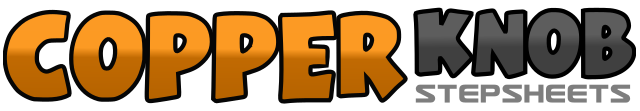 .......拍數:64牆數:4級數:Intermediate.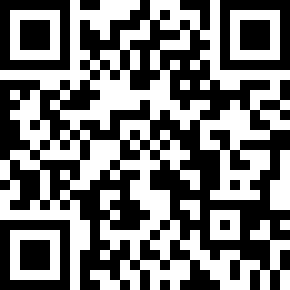 編舞者:Marjana Petauer (SVN) - September 2014Marjana Petauer (SVN) - September 2014Marjana Petauer (SVN) - September 2014Marjana Petauer (SVN) - September 2014Marjana Petauer (SVN) - September 2014.音樂:Na Golici - Milan Pečovnik PidžiNa Golici - Milan Pečovnik PidžiNa Golici - Milan Pečovnik PidžiNa Golici - Milan Pečovnik PidžiNa Golici - Milan Pečovnik Pidži........1-2Stomp RIGHT (foot slightly forward and open), stomp RIGHT3-4-5Vine right (step RIGHT to right side; step LEFT behind right; step RIGHT to right side)6Scuff LEFT forward7-8Stomp LEFT (forward and open), pause1-2Stomp LEFT (foot slightly forward and open), stomp LEFT3-4-5Vine left (step LEFT to left side; step RIGHT behind left; step LEFT to left side)6Scuff RIGHT forward7-8Stomp RIGHT (forward and open), pause1-2Point RIGHT toe forward, pivot 1/4 turn to left3-4Point RIGHT toe forward, pivot 1/4 turn to left5-6-7Lock step RIGHT forward (step RIGHT forward, LEFT behind, RIGHT forward)8Scuff LEFT forward1-2Point LEFT toe forward, pivot 1/4 turn to right3-4Point LEFT toe forward, pivot 1/4 turn to right5-6-7Lock step LEFT forward (step LEFT forward, RIGHT behind, LEFT forward)8Scuff RIGHT forward1-2Cross RIGHT over left, step back onto LEFT3-4Step RIGHT forward with 1 turn to right, scuff LEFT forward5-6Cross LEFT over right, step back onto RIGHT7-8Step LEFT forward with 1 turn to left, scuff RIGHT forward1-2-3Lock step RIGHT forward (step RIGHT forward, LEFT behind, RIGHT forward)4Hitch LEFT and clap5-6-7Lock step LEFT backward (step LEFT backward, RIGHT in front, LEFT backward)8Touch RIGHT1-2-3Vine right (step RIGHT to right side; step LEFT behind right; step RIGHT to right side)4Hitch LEFT and 1 turn to right onto right5-6-7Vine left (step LEFT to left side; step RIGHT behind left; step LEFT to left side)8Touch RIGHT1-2Step RIGHT to right side, 1 turn to left onto right3-4Step LEFT to left side, 1 turn to left onto left5-6-7Vine right with 1 turn (step RIGHT to right side; step LEFT behind right; step RIGHT forward with 1 turn to right)8Step LEFT together